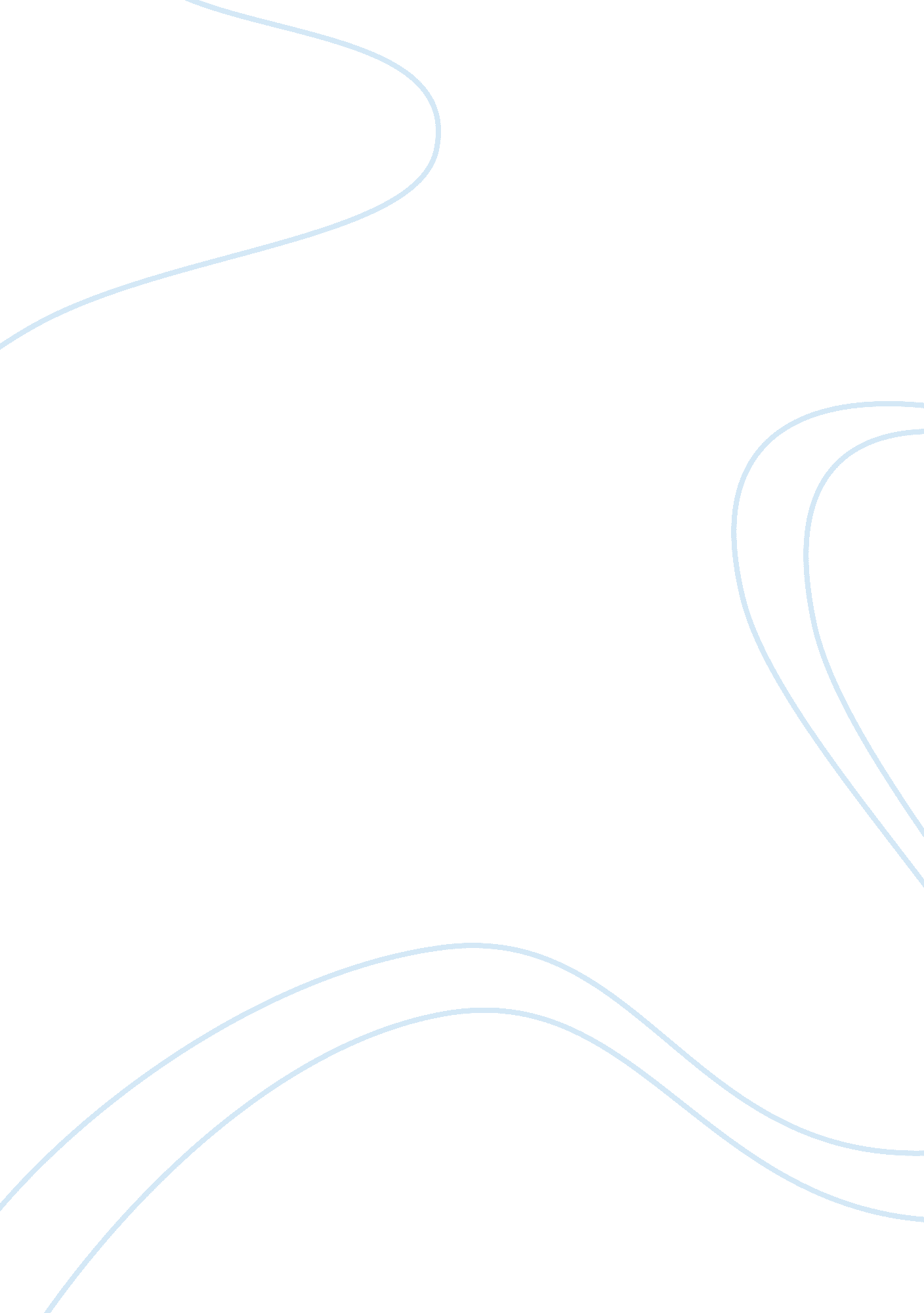 Did you know essay exampleTechnology, Development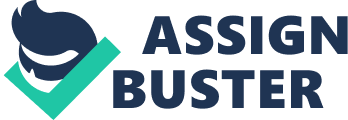 Did you know that in the 90s computers were found almost everywhere including doctors’ offices and hospitals but its usage was less than 3%. Healthcare 9nformation systems were non-existent and the only method used for record keeping was books and files. Over time, technological innovations have changed the health sector and now information systems are used for storage, sharing patient data and comparing diagnostic notes. 
Did you know that the healthcare information systems are unbelievably cheap? The cheapest healthcare information system for small user goes for less than $250. 00 per month while the most expensive cost up to $10, 000. 00 a single month. 
Did you know that the first informatics concerning healthcare was done in 1950s? The United States were the first to conduct projects and use electronic digital computers for medicine. The United States Air Force conducted the first medical experiment using computers in 1950 and paved way for other civilian organizations such as National Academy of Sciences, National Research Council and National Institute of Health. This research was directed to biology and medicine and resulted in numerous biomedical research centers in the United States in the late 1950s. 
Did you know that the development of health information systems started from the development of expert systems? MYCIN was the first expert system to be developed. It was until 1980s that programming languages was used for clinical applications. 
Did you know that the largest information system in the US is the Veterans Health Information System and Technology Architecture? VistA allows the review and updates of a patient’s medical records in more than a thousand healthcare facilities. References Armoni, A. (2008). Effective healthcare information systems. Idea Group Inc (IGI). 
Jeff Garland, R. A. (2008). Large-Scale Software Architecture:. John Wiley & Sons. 
Rodrigues, J. (2009). Health Information Systems: Concepts, Methodologies, Tools and Applications. Idea Group. 